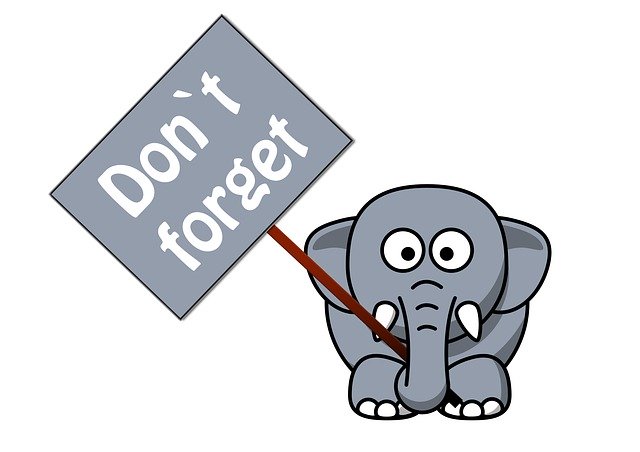 1) Scholastic Book Club Orders are due tomorrow, by midnight. Go online to https://orders.scholastic.com/MRDRYAt the top (near the name “Mrs. Llufrio”) you will see "connect your child to this teacher" in blue text. Select that and enter your information. All Scholastic orders should be placed online. You can pay with a credit card or with PayPal. Orders will be delivered to us at the school, and we will send them home in backpacks the next day. Please submit all orders by midnight on Wednesday, January 22. 2) Gardening Club meeting on Friday at 3:30 p.m.If your child signed up for the Gardening club and is unable to attend the meeting, please email Mrs. Atkins directly at catkins@fredericksburgacademy.org3) Weather WatchWe go outside each day for recess. Please monitor the weather closely and make sure your child is dressed appropriately for outdoor playDon’t forget your hats, gloves/mittens, and scarves!